Jméno:					Třída:			Datum:Poznej vybrané zástupce rostlin a k jejich obrázkům správně doplň jejich celé jméno (název rodový + druhový):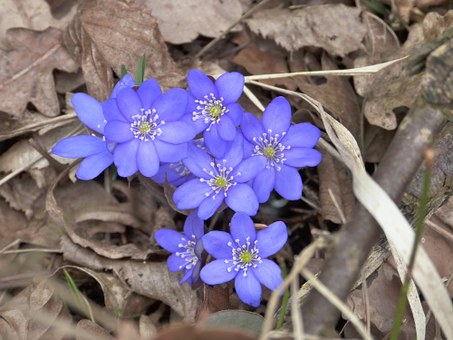 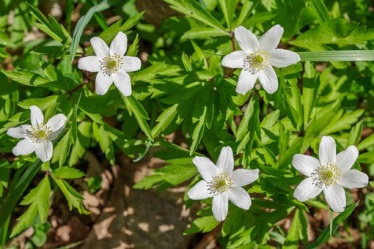 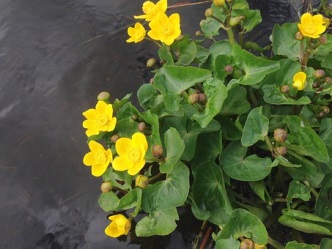 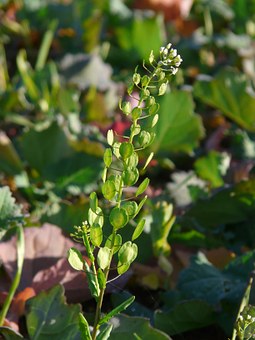 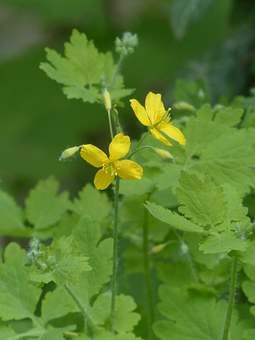 1) ………………………………              2) ………………………………             3) ………………………………             4) ………………………………             5) ………………………………          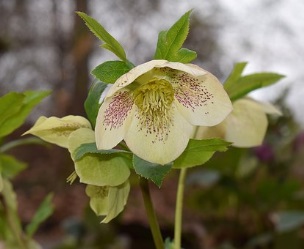 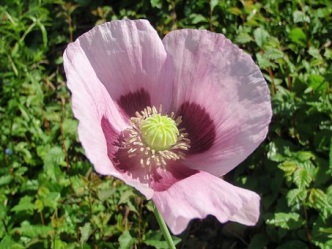 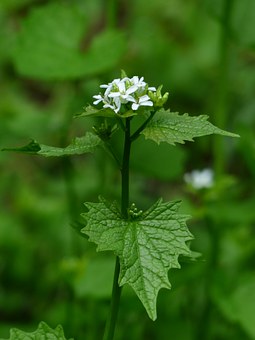 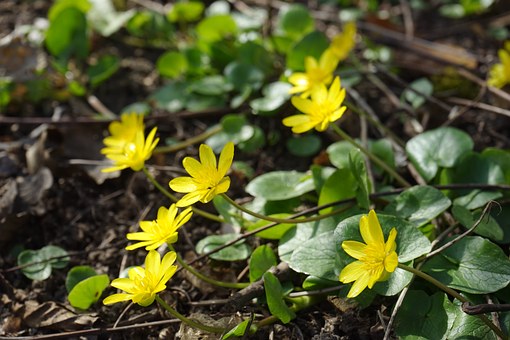 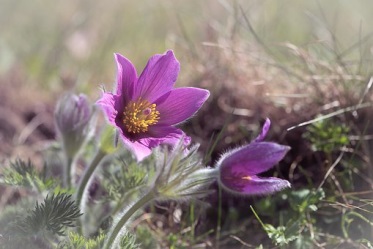 6) ………………………………              7) ………………………………             8) ………………………………             9) ………………………………             10) ………………………………     